Publicado en Ciudad de México  el 30/06/2023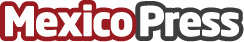 Datos de Stays dan a conocer la nueva generación de viajeros en MéxicoSurge nuevo grupo de viajeros motivado a realizar viajes a las grandes ciudades y explorar las zonas más alejadas de los caminos trillados, optando por estancias cortasDatos de contacto:Moises HernandezTouchPoint Marketing 5544884729Nota de prensa publicada en: https://www.mexicopress.com.mx/datos-de-stays-dan-a-conocer-la-nueva Categorías: Nacional Viaje Turismo Software http://www.mexicopress.com.mx